A forma                            hustota látok          Meno a priezvisko : .......................................                                          1. Doplň tabuľku:2. Hustota telesa vyjadruje:	a) hmotnosť 1 cm3 látky	b) objem 1 kg látky		 c) rozdiel objemov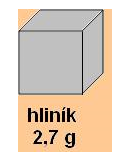 3. Kocka na obrázku má objem 1 cm3. Urč hustotu kovu  v g/cm3:Hliník  :       ρ =               g/cm³4. Vyber správnu odpoveď: Hmotnosť 1 cm³ látky je pre rôzne látky..................... a)  rôzna         b ) rovnaká           c ) nedá sa určiť5. Premeň jednotky hustoty:                2 700 kg/m3 = ............... g/cm3            	 0,998 g/cm3  = ............... kg/m3                0, 78  g/cm3 =............... kg/m3              	11 300  kg/m3  =  ............... g/cm3                      6.Vypočítaj hustotu drôtu, ktorého hmotnosť je 178 g a objem drôtu je 20 cm3 .Zápis úlohy:			Vzorec: 					Výpočet:
				Dosadenie:									Výsledok:
Odpoveď:7. Vypočítaj hmotnosť betónového panelu, ktorý má hustotu 2 500 a objem 1,5 m3Zápis úlohy:			Vzorec: 					Výpočet:
				Dosadenie:									Výsledok:Odpoveď:8. Vypočítaj objem kmeňa, ktorého hustota je 600       a jeho hmotnosť je 180 kg.Zápis úlohy:			Vzorec: 					Výpočet:
				Dosadenie:		
							Výsledok:Odpoveď:VeličinanázovVeličinaznačkaJednotkanázovJednotkaznačkaVzorechmotnosť     m =  ρ . Vρ kilogram na meter kubickýρ=m:VVm³